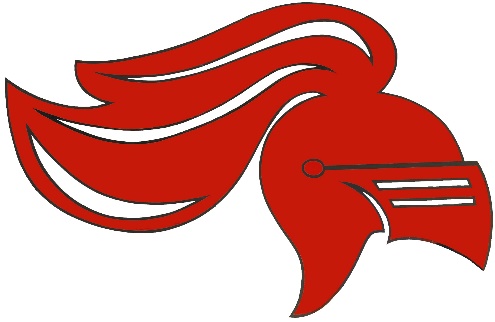 Schedule* There will be a cash only canteen on sitePool APool BChipman5.  MintoCambridge-Narrows 6.  BellisleStanley7.  HarveyOHS JV ex8.  Central New Brunswick Academy1 v 29:005 v 63 v 410:007 v 81 v 311:005 v 72 v 412:006 v 81 v 41:155 v 82 v 32:156 v 71A v 2B3:151B v 2AFinal4:30